הוראת הכימיה - מודל הקשר היוני סינא יאסין-עומר + אסנת זוהר במסגרת הקורס "חשיבה ולמידה דרך מודלים ממוחשבים", ד"ר שרונה ט.לוימטרת פיתוח המודל: הקשר הכימי הוא מושג בסיסי בכימיה אלא שכמו הרבה מושגים בכימיה הוא אינו נראה לעין, אינו נגיש ומבוסס על ישויות וחוקים שאינם מוכרים לתלמידים מההתנסות היום יומית שלהם.מטרת המודל הנוכחי היא לייצג את הקשר היוני (בצורה איכותית) שנוצר בין שני אטומים דמיוניים  ולחקור את הגורמים המשפיעים על היווצרותו באופן אינטראקטיבי.רקע תיאורטי: 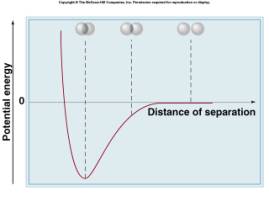 קשר כימי נוצר בין אטומים המגיעים למצב אנרגטי יציב לפי עקומת לנארד-ג'ונס המתארת את עוצמת הקשר כפונקציה של המרחק בין האטומים אטומים שונים יוצרים קשרים ביניהם כאשר סוג הקשר תלוי בין היתר באלקטרושליליות של כל אטום. אלקטרושליליות  של אטום מאופיינת ע"י גורמים כמו נפח האטום, מס' הפרוטונים והאלקטרונים.עיצוב המודל:המודל מציג שני אטומים דמיוניים (עיגולים) עבורם המשתמש יכול לקבוע את מספר אלקטרוני הערכיות (מיוצגים בנקודות על היקף העיגול) ואת מספר הפרוטונים. האלקטרושליליות וגודל האטום הם תוצאה של שני הגדלים הנ"ל. אחרי "אפיון" האטומים, הם נעים אחד לעבר השני, האלקטרונים עוברים מאטום לאטום ונוצר קשר יוני.מסקנות מהרצת המודל: עליה במספר האלקטרונים מעלה את גודל האטום ואת האלקטרושליליות (הערכים יחסיים ולא אמיתיים) גודל האטום עולה עם ירידה במספר הפרוטונים עבור אותו מספר של אלקטרוני ערכיות ( משמאל לימין בשורה).בהרצה של המודל האלקטרונים עוברים מהאטום הפחות אלקטרושלילי אל האטום האחר ואז הם נצמדים זה לזה.השוואה בין מודל לבין מציאות:מקורות מרכזיים:Dori, Y. J., & Kaberman, Z. (2012). Assessing high school chemistry students’ modeling sub-skills in a computerized molecular modeling learning environment. Instructional Science, 40(1), 69-91.Lindgren, R., & Schwartz, D. L. (2009). Spatial Learning and Computer Simulations in Science. International Journal of Science Education, 31(3), 419–438. מציאותמודלאטום מורכב מפרוטונים, נויטרונים ואלקטרונים, כאשר האלקטרונים ברמת אנרגיה הגבוהה ביותר הם אלקטרוני ערכיות.האטום מורכב מפרוטונים ואלקטרוני ערכיות בלבד.סך כל האלקטרונים שווה למספר הפרוטונים.ניתן לקבוע את אלקטרוני הערכיות של האטום השמאלי ואלו של הימני ישלימו ל-8.לכל אטום ערכים מספריים של רדיוס ואלקטרו-שליליות אופייניים.הרדיוס והאלקטרו-שליליות נקבעים ע"י תוצאה מחושבת של מספר האלקטרונים והפרוטונים, אותם קובע המשתמש.רדיוס האטום עולה עם עליה במספר הפרוטונים ועם ירידה במספר אלקטרוני ערכיות, ואינו ניתן לתיאור באמצעות פונקציה מתמטית.רדיוס האטום עולה עם עליה במספר הפרוטונים ועם עליה במספר אלקטרוני ערכיות, לפי יחס מתמטי מסוים שנכתב על ידנו.אלקטרונים נמשכים לגרעיני האטומים הסמוכים אליהם בכוחות חשמליים. יונים עם מטענים מנוגדים נמשכים זה לזה בכוחות חשמליים.המודל לא מתבסס על יחס מתמטי של כוחות משיכה חשמליים. האלקטרונים עוברים אל האטום האחר והאטומים נצמדים זה לזה ללא תלות במשיכה חשמלית.